Senate Minutes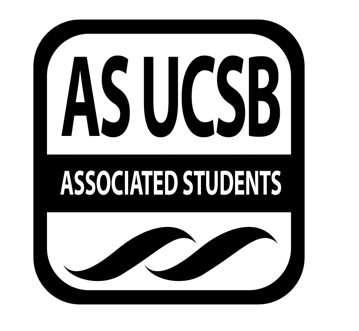 Associated Students7 March 2018Flying A Room in the UCen: : Minutes/Actions recorded by: Sophia King and Melissa PowellCALL TO ORDER by Brooke Kopel ,First Pro Temp at 6:36 pmA) MEETING BUSINESSA-1) Roll CallA-2) Excused Absences  	Senator Uemura	Senator G. Hernandez	Senator Pimentel 	Senator Sadeghi 	Senator Armellini until 8pmMOTION/SECOND: G. Herneandez/ MartinezMotion language: motion to make Senator Kopel chair until IVP arrives  ACTION: Vote: CONSENT  Vote Taken: 6:37 PMMOTION/SECOND: G. Hernandez/GessesseMotion language: motion to make Senator Maalizadeh 2nd pro temp for the remainder of the meeting ACTION: Vote: CONSENT  Vote Taken: 6:37 PMMOTION/SECOND: Martinez/KaayalMotion language: motion to appoint Senator G. Hernandez first pro temp ACTION: Vote: CONSENT  Vote Taken: 6:38 PMMOTION/SECOND: Gessesse/OchoaMotion language: motion to add Senator Santos to excused absences until 8:15 PM ACTION: Vote: CONSENT  Vote Taken: 6:38 PMMOTION/SECOND:  Maalizadeh/ReyesMotion language: motion to excuse G. Hernandez until 8 PM ACTION: Vote: CONSENT  Vote Taken: 6:39 PMMOTION/SECOND: Reyes/KaayalMotion language: motion to excuse Senator Almas until 7:30 PMACTION: Vote: CONSENT  Vote Taken: 6:39 PMMOTION/SECOND: Dycaico/HoMotion language: motion to bundle and approve all excused absences  ACTION: Vote: CONSENT  Vote Taken: 6:39 PMA-3) Acceptance of Proxies	Anthony Castillo for Senator Pimentel	Yash Nagpal for Senator G. Hernandez	Lea Toubian for Senator Sadeghi 	Maria Luciani for Senator Armellini MOTION/SECOND: Martinez/KaayalMotion language: motion to bundle and approve all proxies ACTION: Vote: CONSENT  Vote Taken: 6:40 PMB) External ReportsB-1) Chancellor’s Representative-B-2) UCPD Representative-B-3) GSA Representative-B-4) University Center Governance Board Representative-B-5) IVCSD Representative-C) New Business        	021418-52 A Bill to Update The Bottom Line Legal Code		Reyes-Carey	Reyes: I’ll let the student sponsor explain recommendation is to table it for one week Student Sponsor: There have been several new positions that have been added since our last legal code update all have been approved by CoCIncluded some lines about how we intend for this to be a structured learning program This is a place for undergrad students gaining experience in writing photography art and videoMOTION/SECOND: Gessesse/CookMotion language: motion to table this bill for one week ACTION: Vote: CONSENT  Vote Taken: 6:42 PM	021418-53 A Resolution Supporting the Campaign to Extend Cal Grant aid into Summer Session from the Coalition for a Better UC 		Ho-MoraHo:Cal grant is not offered during summer quarters Student sponsors can speak more on this issueMora: Would be great for students to get Cal grants for summer Justice Matela:With coalition for a better UCWe were able to introduce AD 153 We can to extend Cal grant to summer session We are increasing student debt and housing and food insecure over the summer Extending Cal grant for summer to take out student loansWe have been endorsed by UCSA and UCI senate Dycaico: Will it increase the Cal grant itself or spread for summer?For people who already get Cal grant will apply to get it for summerWill it just apply to summer classes?Yes, just for the classesMOTION/SECOND: Reyes/CookMotion language: motion to send this resolution to immediate consideration  ACTION: Vote: CONSENT  Vote Taken: 6:46 PM	021418-54 A Resolution to Hire an Advisor for the A.S Transfer Student Alliance 		Maalizadeh-OchoaMaalizadeh:To hire an advisor for ASTSA To help when ASTSA get new board members and keep them updated about ASMOTION/SECOND: Cook/HoMotion language: motion to send this resolution to immediate consideration  ACTION: Vote: CONSENT  Vote Taken: 6:47 PMMOTION/SECOND: Jayasinghe/ A. HernandezMotion language: motion to add The Global Gaucho Initiative to the agenda  ACTION: Vote: CONSENT  Vote Taken: 6:48 PM021418-55 A Bill to Update Maximum Honoraria Caps		Kaayal-MartinezKaayal Raise the maximum honoraria cap Allows BCUs and senate to allocate more honoraria Many BCUs put in 16 hours a week and this allows students within as to be properly compensatedMartinez:We proposed this bill so offices and BCUs make the distinction themselvesMOTION/SECOND: Maalizadeh.SirMotion language: motion to send this to Finance and Bussiness ACTION: Vote: CONSENT  Vote Taken: 6:50 PM	021418-56 A Bill to Update Article XI of the Consitituion of the Associated Students of the University of California, Santa Barbara 		Kaayal-MartinezKaayal:We will be introducing a new committee Public and mental health commission in collaboration with student health and caps We are limited on what we can do on mental healthThis initiative will put all of this in  a BCU and we will work on projects to expand mental and public health resources for studentsMaintain mental and public health as a propriety within ASMartinez:Streamline all the efforts on campusWe want to make sure all the work put for address public and mental health is consistent and more people having access to these recoursesStudent Sponsors:Organizers for mental health conference1/3 will be able to be diagnosed with a mental health illness as their time as an undergradit is a pretty prevalent thing on campusone of the big things I got out of this conference is recognizing the ability to get helpone of the issues there are not funding or positions on mental health in AS this bill will ensure continuation of the conference and expanding the resources for mental health on campusGessesse: what ways does this committee serve outside of the conference?It provides space for our conference Have spots for active minds, health and wellness, caps, mental health conferenceGive a space for these orgs to collaborate Maalizadeh: has there been a meeting for this commission yet?NoHo: How does this plan to fully serve this communities?Student sponsors are here to speak about their personal experiencesThe representatives will be active within their communities and will have to attend a certain amount of meetings and holding town halls to address this issues accordingly Sir have you reached out to CODE? One of our members found out it disbanded and one of our members is reaching out to DSPDycaico: how does the mental health conference get funded? largely through senate and ASOP this year we will apply from F&B, COSWB, and, RHAwe apply for external grants as well MOTION/SECOND: Reyes/CookMotion language: motion to send this to internal  ACTION: Vote: CONSENT  Vote Taken: 7:02 PMA Bill to Add The Global Gaucho CommissionMartinez-KaayalMartinez: Last year Charles Neuwnan started a project to integrate internal students orgs into ASThey said there is a really big gap between AS and OSL groups for international studentsThis commission would make sure international students have a voice within ASKaayal:They make up 7-8% of our student projectsThis will allow them to receive funding without having to come to F&BHelp streamline all these efforts and allow international students to come together Student Sponsor:I really appreciate how the campus gave a chance for us to speak upLast year we held lots of events and this is important to make the campus to feel more like home It’s a good chance for communication of different cultures Mental health: it’s important for international students since most of them have no family hereMOTION/SECOND: Maalizadeh/ReyesMotion language: motion to send this to internal  Gessesse: I wanted to know what this committee will outreach for students who don’t identify as eastern Asians communities?Martinez: we have been working with the international student advisory board. They are keen to not just target eastern Asian communities. A lot of these members are interested in joining this commission and they will work to reach out to more communities. Gessesse: what does this space provide?Kaayal: analogous to how score worksOne of the biggest parts will be funding will provide funding without having to go to F&B Allow us to work on projects with themJayasinghe: being on F&B there are 2 Chinese association we are confused because we don’t know what they need funding for, it’s a good step in the right direction. There is a lot of them and they need a lot of resources.Martinez: we added that there needs to be an advisor for the office of international studentsThis committee will touch on different issues within the international communityACTION: Vote: CONSENT  Vote Taken: 7:14 PMD) PUBLIC FORUM-Kevin Mei:Chair of bike committeeHas not been funding for projects because we ran out of maintenance budget The project include renovation of the south lib lot and renovation of the left turn when heading to rec centerNext quarter we are working to improve CSO image with impounding bikeWhen CSO impound bike they first tag it and then they come back in a couple weeks they look to see which ones have been abandoned Gessesse: Can you give us you contact?asbikecommchair@gmail.combikecommchair@gmail.com, you don’t have an AS email?Yes and I do but I forgot the emailDiana Collins Puente:I had the position of IV community advisor AS is doing a search for community affairs advisory We will be sharing the responsibility of office of community affairsRuth will work on community learning and I will work with community engagement Ruth and I will continue our duties of advising We will be sharing the spaces of both Pardall and CAB office Pardall center is staying busy as alwaysMOTION/SECOND: Jayasinghe/DycaicoMotion language: motion to add 3 more minutes to the speakers time  ACTION: Vote: CONSENT  Vote Taken: 7:20 PMWe are having lots of events and preparing for the study jam We had a new wellness vending machine in collaboration with wellness committeeDuring Deltopia Pardall center will serve as a safe spaceUCIV is evaluating the pilot project of deployment on Friday and Saturday night looking at decreasing deployment and making the deployments stronger Code is not inactive they are in the process of hiring new chairs they are working on disability lockers and alternative transportation program Gessesse: Is there anything we can do to help the Pardall center?We have a limit of 1000 accounts we can useWe are working to create temp codesThrough finals week we won’t have access to more accountsPart of this is a budget concern want to make sure we have control of the printingSir when will the new chairs be appointed?One of these interviews occurred todayWill they be meeting spring quarter? YesOchoa: we can’t put free items in the vending machine, but Jeremey said we could put free products in it during the meeting? Do you have any information?That was also my understandingMOTION/SECOND: Ho/ReyesMotion language: motion to suspend the orders of the day and move into appointments  ACTION: Vote: CONSENT  Vote Taken: 7:25 PMBatsheva Stoll and Daniel Renteria:MOTION/SECOND: Kopel/CookMotion language: motion to add 5 minutesACTION: Vote: CONSENT  Vote Taken: 7:29pmI held a meeting with IV stakeholders and officials to discuss what we are going to be doing with all of the issues going on in IV latelyWe decided to have a town hallPress conference is FridayTown hall will be April 3rdPress Conference “Pause.” (For Full Press Conference Information, Refer to Exhibit A)We want people to pause and figure out why people are stressed outWe want to invite people to come together and talk about why these things are happening in our community and how can we helpWe want to create a committee of individuals that will launch this town hall and set an agenda with maybe 5 people maxAnybody who is interested let us know so we can plan this Mental health is a huge issue on campus especially because of the circumstances we have been under We are student leaders and we need to respond to this Come this Friday at 1pm in Nati Conference Room balcony Dycaico:Who do you want the steering committee to consist of?We need to figure out the outcomes we want but we need to figure out what is the issue and what are the problems being facedWe could re-evaluate Green Dot and figure out what kind of workshops that can be done We want people who are going to put in work Gessesse:How can we get SBCC representation given that a lot of them live in IV?We have contacts at SBCCThis is open to the public This is UCSB administration but everything else they can be apart of thisMarch 9th is the press conference, and April 3rd is the town hall itselfMOTION/SECOND: Kopel/ KaayalMotion language: motion to add a Steering Committee for town hall to discussion itemsACTION: Vote: CONSENT  Vote Taken: 7:36pmDaniel Renteria: IVTU reportWe are hosting 2 campaignsWe are collaborating with community housing office This last weekend we did a door to door outreach campaign with DP for the rainsIVTU has 3 resignations: Maya Hawthorne, Christina Pack, and myself resigning from chairIt has been a pleasure to be apart of AS for the past 4 years Ochoa:Are you going to IVTU meetings still?YesMansur:When are you appointing new chairs?By tomorrow Yasmine Dominguez: Internal Chair from LEADMOTION/SECOND: Ho/ MansurMotion language: motion to add 3 minutesACTION: Vote: CONSENT  Vote Taken: 7:39pmLEAD was creating in 2009 for students of colors who want to pursue lawThey provide free resources to all studentsWe do not include membership fees and we do out of pockets and fundraiseWe are here today to ask for a request of funding for our annual law conference tripWe will be visiting UCLA and Irvine’s law school and a public forum with a private law firm and we intend to travel from April 13-14There are going to be 24 student show will be chosenWe will have many speakers, and hopefully LEAD alumniWe went last year to the trip and it was great to go There is a high demand for this conferenceWe are requesting $1,500.00 to let this happen for transportation and housing Reyes:What is the exact total?We are requesting $1,500.00 for it to be more clear Martinez:Is this time sensitive?Yes, because getting this funding is the last week of operating for organizations right now We just got this set up so we do not have much time for funding Maalizadeh:Will you be willing to use your one time exception for food?YesSir:How are the students chosen to go on this trip?It was a first come first served basis But we want to take more studentsIt is open to all students Cook:Have you been funded by senate or finance and business?This is our first timeMaalizadeh:Why didn’t this request come to F&B on Monday?I spoke to F&B Board member and they said I could announce it here since next week is dead week Ho:LEAD didn’t know what F&B was so I told them to come here tonight MOTION/SECOND: Reyes/ Dycaico Motion language: motion to send LEAD budget request to immediate consideration ACTION: Vote: CONSENT  Vote Taken: 7:46pmTristan Thron: Chair of Coastal Fund Quarterly UpdateThis quarter has been a little weirdWe got to use our emergency funding grant request systemMany grad students wanted to test the mud being dumped on the Goleta beach so we used our funding for thisWe are funding the protect the coast and funding student mentorshipsMaalizadeh:Which departments requested the funds?Marine Science, and Earth Science, and some of their requests were $30,000.00 but we couldn’t fully fund them but we gave them enough to give them reliable data Celine Washington: New UcenMOTION/SECOND: Dycaico/ Martinez Motion language: motion to add 3 minutes to the speaker’s time ACTION: Vote: CONSENT  Vote Taken: 7:48pmI am here to talk about the ballot language regarding the UCenIt has spread around that the Office of the President is expecting AS to promote this potential billI am here today to ask you guys to forget the excitement and ask yourself if you really support thisAS individuals have the power and the agency to say what you want, I really hope that you pause and think about thisI think this issue is a lot biggerI have a few critiques and questionsThese questions reflect my concerns1. What specific needs are being neglected due to the UCen’s age?It hasn’t been updated since 1995, but we need to look at what specific programs are being hurt by this and if there is a way to do this in a simpler matter2. Is it appropriate to throw money at this before programs are approaching the need for help?CAPS is extremely underfunded, and isn’t that backwards? To decide to make a space for these things when they haven’t even been properly established on campus3. Why should students pay this when this is due to increasing tuitions?Financial insecurity on this campus, food insecurity, etc. But I want to say that renovating the UCen is a good ideaBut why does that mean that the student body should be paying to pick up the slack of administrations in the past?It shouldn’t be the student body’s burden to carry4. Is it ethical that in 12 years we would be dumping a major fee on student bodies that we will never meet for years. What is the sense in that?MOTION/SECOND: Gessesse/ SirMotion language: motion to give the speaker 3 more minutesACTION: Vote: CONSENT  Vote Taken: 7:54pmThis is student’s financial well being. Why risk that by creating the problem in the first place and then fixing what you just created?This is a bigger issue than me or any of you or the current Office of the PresidentWhile a renovating UCen is needed, the avenue by which we achieve this goal is not the current ballot language that we have todayWe need administration to take responsibility for this We pay money to them, and we have the right to demand shit from them I want to make sure that you see that this is a honest and misuse of power by the administration to support this and the resources at your feet can do so much betterMartinez:You said the language. Can you specify it?It is really vagueIt doesn’t talk about the last updates that are madeIt doesn’t say exactly how the UCen will address the issues that they are identifying I think a big thing is that we would only be paying $22 a quarter, but in 12-15 years maybe, kids are going to be saddled with $100 per quarter for this Jaysinghe:Say we approve this now. Does this need to be reaffirmed in a few years?We need to stop it in its tracks now because it will be harder to stop it in the future in like 2 yearsDycaico:You mentioned for CAPS lack of resources, which I agree with. We can pay to hire more staff but there is a space issue. How do we address that?That makes it the university’s responsibility to expand them to give them space that is not our responsibilityHow can we go about to hold them accountable?I think it has to be a case by case basis Last spring we did a sit in all day to get a talk of addressing sexual assault that happens in IV that the university doesn’t acknowledge enough We have to fightMaalizadeh:I am confused with what you think about the ballot language?It doesn’t look well planned out. It doesn’t look like it is accounting for what will happen in 2 years It is not a full plan and at the end of the day I don’t think that this plan is ours to be dealing with in the first place MOTION/SECOND: Jayasinghe/ MartinezMotion language: motion to add the UCen expansion project to discussion itemsACTION: Vote: CONSENT  Vote Taken: 8:01pmJames Ferraro: New UCenMOTION/SECOND: Martinez/ Dycaico Motion language: motion to give James 5 more minutes  ACTION: Vote: CONSENT  Vote Taken: 8:02pmI wanted to make sure you are all aware that the Food Bank passed a motion not to cooperate with the UCen ProjectThe chairs say that the petition was put right next to the Foodbank sign up sheet so it was a concern of the chair Basically, AS resources are being used towards this. I was at the chairs meeting, and they had a discussion about directing AS student staff members to go and get signatures on the clock voluntarily. They get paid to do that and I think that that is a big issue. This is not educational as it plans to beThese signatures they say they are being educational, but it really doesn’t seem educational but highly politicalTake that into consideration I wanted to add that some things that are not added to the current additionThere are two different chancellor positions that are stakeholders, and they are getting spaces in this project, but this is omitted from the plan on the ballot It seems like they are lying to students in a senseDo students really know what they are signing up for?*Ballot language read of financial allocations/ distributions of the fees for the projectI do not understand this This paper was made by the UCen Governance Board, and not ASMOTION/SECOND: Cook/ AlmasMotion language: motion to add 4 minutes to the speaker’s time ACTION: Vote: CONSENT  Vote Taken: 8:07pmI do not know what these terms on here are and so this is super unclearI do not know how you talk to your friends about this For the 30-year fee increase per quarter, if you do the math, it is 190 million dollars raised for this project. But if you look into the numbers, well over the half of the fee increase is going for debt coverage.We are spending this money and a lot of this is going for debt for the UCenWhy are we going to take on the debt of the UCen?This is not educational This should show you how much of a lie this isFor 190 million dollars, you could have 15,000 full ride scholarships per year that could be given This is a huge amount of moneyThis fee increase doesn’t take into account that enrollment will go upI urge you to direct AS staff about using AS resources to pass this around with falsification during their work timeThis is really screwed up Kopel:I am wondering, so say that enough signatures are gathered the fee is put on the ballot, and it passes, what do you think is Senate’s responsibility to facilitate this project?I do not know how dynamics work for the budget and planningI do not know what these things are on here, but I think one thing next year is making sure the Vice Chancellors office should be paying into this We should move existing fees already into the projectGessesse:This petition does not give autonomy to AS, but we would be working with UCen Governance Board so we would have to agree with all of it Tiffany Nerra: SIRRCOur outreach will be going on their college trip Our retentions, they are working on our conference in Spring QuarterWe will be having a study jam tomorrowSteven Ho:I am here talking about UCSB campus democratsA US Senate Candidate is going to be speaking here next SaturdayHe is very progressive I am here saying that he is coming to campusDycaico:Food at the event?I will get back to youAli Jarankahkt: Medical Director at UCSB Student HealthI am here to support the Public Health and Mental Health CommissionAt student health we want to serve the studentsWhat we are missing is input from the studentsWe want to give out our services to the public so they know that we have available for studentsI wanted to come here and voice my support for thisGessesse:I know that you said that you are trying to serve the students. Do you want a liaison from student health?CertainlyWe are open to feedback in whatever formDuring the budget hearing, there was mentioned of PPOs. Can you expand on that for students who do not have PPO?HMO is for people who do not really have a PPO based on their primary care provider and they go there to that provider and get insurance for that providerYou have to negotiate with that insurance company to get that serviceBy having that model of HMO is varying the contracts with different HMO and the students have to change their primary care provider when they get to Student HealthIt is doable but it takes a lot of structure to get thereAlex Bumpers: EVPSA OfficeUpdate At the next UCSA meeting they are going to ratify the new charterI wanted to show who is going through the charterI am looking for typos I wanted to say if anyone wants in on that, let me know It is going to be March 24thJustice Dumlao: I wanted to come up here about the UCen Project Many students didn’t know that their student fees were going to be increasedI think that it is rude to mislead students in that way when we are supposed to be supporting studentsI talked to another Exec member who doesn’t think it is a good projectI think that we should evaluate what is going on with this UCen ProjectWe should lobby that UCen pay for that since they profit off that building Gessesse:Have you heard about positive comments about this?Some people messaged me in support of telling them what is actually going onAs senators, how can we better serve you for this?Let people know what they are signing up for I think the course of language that has gone into this is insulting to students and their autonomyKopel:Would you be in support of the renovation of the UCen in general if they work with us about this?I like the ideas of renovating it, but raising the money through student fees? I do not think that is the right We do not get the money that they profit onKristen Armellini and Sami Kaayal:We are having our senate forum on Thursday at 7:30pmWe wanted to request some moneyOur overall is $210 from Senate Unallocated for the Senate forumBtaddini:Have you ever asked F&B or Senate for money for this before?No this is our first timeMartinez:Last year we passed the resolutions boycotting Gio’s and this is the same owner as Gio’s. Did you know that?We did not know thatBut we could host this at a different placeCook:Can you give me a break down for where the $210 will be spent?The total amount was added by pizzas to include for dietary needs, and we added orders of TacosWe had a small budget for drinksDo you feel that you will use all of the money?We imagine soWe are willing to decrease it if we need toWe would buy food as we go along and then we can return left over moneyWe have about 15 people goingMaalizadeh:We have $3,000.00 in the Senate budget. Do they have to request this?They do notIn senate we have a budget. You can just request it through requisition form Jayasinghe:Are you aware that not a lot of people come to these forums?Armellini & Kaayal:We are not going to buy $210 worth of food all at onceWe will go along depending how many people are thereIt is not owned by the same ownerMaalizadeh:I think we should have a motion to approve the funds though MOTION/SECOND: Kopel/ Dycaico Motion language: motion to add the funding approval for $210 for the senate forum to immediate consideration ACTION: Vote: CONSENT  Vote Taken: 8:33pmMOTION/SECOND: Reyes/ GessesseMotion language: motion to add the funding request for the women of senate forum for $110 to immediate consideration ACTION: Vote: CONSENT  Vote Taken: 8:34pmE) Acceptance of AgendaMOTION/SECOND: Kopel/ Btaddini Motion language: motion to accept the agendaACTION: Vote: CONSENT  Vote Taken: 8:34pmF) Consent Calendar-G) Action ItemsG-1) Immediate Consideration021418-53 A Resolution Supporting the Campaign to Extend Cal Grant aid into Summer Session from the Coalition for a Better UCMOTION/SECOND: Jayasinghe/KaayalMotion language: motion to pass this resolution ACTION: Vote: OBJECTVote Taken: Vote to Vote: 21-3-0 PASS 8:36pmVote Taken: Hand Vote: 23-0-1 PASS 8:36pm021418-54 A Resolution to Hire an Advisor for the A.S Transfer Student Alliance  Jayasinghe: How much is this costing?Maalizadeh:That is actually a question for Marisela but it is apart of the unallocated portion of the budget of staff salariesMarisela:I write up a job description and that it gets classified at the human resources department and this would be similar to our other advisers 35-40k for salary and benefitsJayasinghe:Is this apart of the budget hearings?MOTION/SECOND: Dycaico/ Martinez Motion language: motion to pass this resolution Maalizadeh:So yes this is apart of the staff salaries as we discussed during the budget hearings so the staff salaries is available to you now will be increased We would change the numbersCook:Would your BCU be responsible for paying half of your adviser’s salary?Reyes:There was an agreement a few years ago where a new adviser, part of the budget would go into paying thatTBL does it and IVTU does thisI am in favor of it, but we need to take into consideration F&B budgetMarisela:There was that stipulation but that was for new lock insAS new lock ins get put into place This body of work would not be coming out of a lock in but it will be coming out of Senate Unallocated Santos:Would it be possible for first and second to table it while we get that arranged?Kopel:Please correct me. In the budget hearings, didn’t Denise tell us that the AS staff budget was being raised to be changed to adjust for more positions? So the position would fall under that extra money?Marisela:The money was for the positions that they currently have openKopel:So the budget doesn’t account for this position?Marisela:It is separate If you agree to this I would run the job description by HR to see the salary amountThere are 2 more rounds of budget adjustments before the budget is finalizedHo:Why aren’t we assigning a current AS adviser to advise this unit?Marisela:Because this body of work has never existed beforeMaalizdeh:We want to target someone who has been working with the transfer communityReyes:If TSA in the future gets a lock in fee, would they have to pay for their own budget for this? Marisela:A percentage of it yesMartinez:Do we know how many advisers we have now?Marisela:33 full time employees They advise several entitiesMartienz:The adviser that we hire, can they advise other BCUs?Marisela:That would be in the job description that I have to write upGessesse:I support the idea because I look at advisers and they are doing a lot of work, so we should get an ironing out of it I get the idea that money is concern so I think that we should address it*Motion rescindedMOTION/SECOND: Jayasinghe/ AlmasMotion language: motion to send this resolution to F&BACTION: Vote: OBJECT Kopel:I am confused because I thought that Marisela said that there is a protocol how to go about these things and the job descriptionThere is already a system in process to provide a budget for this positionI do not think that this should go into F&B because I think Marisela knows what to doMaalizadeh:I agree to Senator KopelWe are still going through the budget Discussion will continue during F&BNo need to send this to F&BMartinez:I agree with KopelYour BCU is starting in the spring or next year?Maalizadeh:It has already startedJayasinghe:I want to send it to F&B because I think that it is fair to see how much this will be costing before we pass thisIt is important that we know what is going on Cook:We won’t be getting an itemized budget until Marisela creates the job descriptionOnce we get the job description out there was can see actual numbers at F&B I think that we should pass thisOchoa:We as a senate decided to support TSAThis is time sensitiveSenators are invited to F&B meetingMartinez:I agree with Senator Cook *Motion rescindedMOTION/SECOND: Cook/ MansurMotion language: motion to pass this resolution ACTION: Vote: CONSENT  Vote Taken: 8:53pmLEAD funding requestCook:Should this be coming from conference fund?Maalizadeh:Yes this is conferenceMOTION/SECOND: Kaayal/KopelMotion language: motion to fully fund LEAD ACTION: Vote: OBJECT  Maalizadeh:They need to use their one time exceptionKaayal:In the actual financial policies, the conference in food is not requesting money for food it is apart of travel conferenceHo: Travel is considered a one time exceptionMotion to amend the motion to fully fund them with their one time exceptionKaayal:Why is travel a one-time exception?Marisela:They have to request the one time exception from that entity*Amendment to request funding using one time exception is friendly with the firstACTION: Vote: CONSENT  Vote Taken: 8:56pmSenate forum funding request for Rincon forumMOTION/SECOND: Maalizadeh/ Dycaico Motion language: motion to approve funding for the senate forum Jayasinghe:I do not think we should fund forum food with the numbers that come inI know that it is a low amountKaayal:I wanted to mention that this forum, we will not be purchasing any food until people show upArmellini:I double checked the FB page, and 35 people are interested in going We will not spend the money until people show up Santos:If the women of senate forum are giving out pizza, want to base it off one kind of food to save money?Kaayal:So the same place there is pizza and tacos from the same place at RinconReyes:The women of senate forum we will be doing pizza and doing vegetarian pizza Offering food gets people to comeWe didn’t have food for our last one so not that many people cameDycaico:A total of 90 people are interested in goingIlene and I announced during our women in leadership lectureI did see this forum and it made me run for senate Cook:The food will not be bought until attendance is thereIf no one shows up the money will be coming backKopel:I think that to be honest when you fund something you do not know how many people are going to come outWe are trying to fund senate forums to get our faces out thereI do not think that we can compare these two forums ACTION: Vote: CONSENT  Vote Taken: 9:02pmWomen of Senate Forum Funding RequestMOTION/SECOND: Santos/ BtaddinigMotion language: motion to fully fund for $110ACTION: Vote: CONSENT  Vote Taken: 9:03pmG-2) Old Business-H) Recess-MOTION/SECOND: Btaddini/ Cook Motion language: motion for a 10 minute recess  ACTION: Vote: CONSENT  Vote Taken: 9:03pmI) ASUCSB ReportsI-1) Administrative Committees-I-2) Boards and Commissions-I-3) Unit Reports-I-4) President’s Cabinet Report -I-5) Executive Director’s Report-Legislative Liaison position we offered to another candidateI was going to complete the final interview today but she pulled outWe are back to square one on thatYou would have had the accounting firm come in to do a report on the audit, but they did not complete their work, so we are going to hold off on that until next quarter. I have been working on the series of trainings in the procurement office to go though 40-60 hours of trainings of purchase orders and contracts We held a second stakeholder meetings for AS entitiesI hope to catch up with the Senate AdHoc committeeWe structured the transition from Ruth and Diana The FLAX intern completes their intern this month They work with me, my office, and develops one project of their own and develop additional projects for the AssociationWe will have a new intern soonSantos:I know someone that needs help paying their DACA renewal. Any resources?Undocumented student coordinator has a database of all the resources that can be helpful I will text you the contactI-6) Executive Officers’ Report -        	President: Hieu LeWe are going to be releasing a survey about the student body to elicit input about the UCen renovation The senior class gift is a survivor fund through CAREWe have chosen 3 funds, and they selected CARE for 2018 The seniors can donate that money back to provide resources for survivors Gessesse:I want to know, how did you go about telling your volunteers about presenting the petition to get it signed?All of the volunteers that are helping us we planned with highest level of integrity by following Elections Codes policiesMore specifically, like how students are asked if they want to expand the food bank but not told about increasing student fees. How has your office been helping these volunteers? What is the process?It is a process that is decentralizedEach entity have a certain type of message that they give out that is consistent with the educational processSantos:For the sake from transparency, there are allegations that you are getting signatures at parties?If there are any allegations, they should be reported to Election’s board or judicial councilReyes:How did you approach food bank about putting your petitions in there?This is a departmental level discussion, so we worked with the Food Bank leaders about thisWhy was there a title for “Food Bank expansion” rather than “UCen Renovation?”I would relate those concerns to elections board or judicial councilJayasinghe:Why are you dodging these questions?If there is any concerns with what we are doing they should be relayed to elections board or judicial councilAre your volunteers informing students about student fees going up?We are informing them about the proposal and the details and it is up to the person being asked to sign or notSantos:Based on what your constituents have been saying, how have you been addressing the issues? The rhetoric of how people are approaching the students? What are you doing as the head of the project about this issue?This goes on back to if there is any problems with signature gathering, Elections Code has dictated a process that we are followingIf you have concerns about the process being conducted we need to change the process next yearWhat are you doing yourself about students bringing up issues?We are following what is in line with Elections codeBased off the input we are educating the students with an option for them to sign onto the petition I think it is an exciting projectKopel:Is your office working on anything regarding the tuition hike?Our office is working with Kristen Hsu’s office Gessesse:Have you told your volunteers to state that there will be an increase in student fees?Our volunteers are instructed to present the petition and have them read through it and decide for themselvesHave you explicitly told your volunteers to explicitly state that their student fees to be increased?I told my volunteers to display the petition to students for them to read through it, and then they decideThe form has that information about the feesReyes:On the form, has there been any effort to bold, highlight, or anything about student fee increases, or is it just a big paragraph?Our students are capable of being literate of what they are reading If this passed, only last year for the 2017 election results, only around 7,000 undergrads voted. Technically around that range, that will probably be the same this year. This is not even 50% of the undergrad population getting a say in this. What are your thoughts about that?Are job is to educate students about the proposal and get them to vote and to consider the future of the campusOchoa:Can we hear your elevator speech when you ask for the signatures?Hey has it going, sorry to bother you, but can you sign onto the petition to revitalize the UCen? Feel free to read through it and let me know if you have any questionsWe have many variations for different volunteersMaldonado:Are there only physical copies of the petition, or is there a digital copy?The only signatures that are valid are the paper copy ones We only have the physical versionsStudents cannot sign onto a digital versionWould you be willing to view the petition digitally?I would ask Elections Board whether that is allowed or notMartinez:We had 3 people come today to speak against itWould you be willing to have a town hall about that?We identified dates that we have secured for this projectWe are releasing the campus broad wide survey for their inputSo even though you would have workshop dates, would you be willing to have something specifically for the senators?Yeah we can host a stakeholder meeting with just the senateThat was the intention in the past before the Thomas Fire derailed our plansAnthony (Proxy):Can you remind me of the nature of the municipal bonds of the project?That is something for budget and planningThat total project cost is something for themDycaico:You came into EAB meeting last time asking about what they care about. They were worried about the sustainability for the building. Are there plans to make this building sustainable?We worked to change all of the lighting in the bookstore to be modified to be sustainable.In terms of the entire complex, the entire UCen structure is old and is not updatedIf it was a sustainable building would that lower electricity billing for the long term?YesCarey:Did you run on a platform to lower student fees?I ran on a platform to help student resources Although it does increase student fees, this proposal outlines a plan to enhance student services As a leader on campus, how are you addressing the concerns of the students?I believe this proposal is responding to this concernsStudents say they wait to see a counselor, clubs have to pay money to rent a space, we do not have a health and wellness center, etc.This proposal addresses all of thisMy job is develop a solution for the student bodyChoosing if that is a way to go is up to a student voteSandhu:Be respectful Do not treat Hieu like thatAsk your questions, and if he is not answering them, ask him again in a respectful mannerGessesse:There is a lot of deflecting happening. This was spearheaded from ASOP in the beginning. Who is in charge of this project?There is this notion that this is my project, but this is a campus wide projectThis partnership started years ago to address the problems of the student bodyIt is a campus wide coalition right? You have taken the concerns of the students.  If its campus wide, how is it campus wide if students are being ignored? I am trying to understand what constituency you are hearing from, because what we are hearing is the exact opposite of what you are talking about?I ran into many constituencies that are in favor for this project, but that is why we want a survey to get input from all studentsStudents have been consulted for years, and we have the data for the needs and the wants of students Maldonado:Going back, with the town halls, do you have set meetings for that yet?We only have one visit left from the architectSo we haven’t set a date yet but we ant to align her last visit to the campusWill you let us know when we get a specific date?YesJayasinghe:These volunteers, how are you getting them, who are they?My office, folks from AS, folks from student affairs, student staff, etc.We have about 50 volunteersCan you reiterate the services in the UCen expansion project?Increased 24 hour study spaces, a health and wellness center, additional classrooms for CLAS, using those classrooms for free meeting rooms, demonstration kitchen for students learn how to cook, innovation laboratory to utilize technology, a new 150 seat theatre and classrooms for increased class sizes, etc.There are other servicesThis is to transform and revitalize the student center The current vibe is not reflective on our campus Students deserve better than thatReyes:I think that for other services that need more funding, revitalizing the UCen is a good idea. I am concerned about this coming out of student fees though. We pay high tuition. Are you willing to explore the avenue to have the university pay for it?As a trustee of the UCSB foundation I have the opportunity to work with big donorsWe have been able to get big donor dollars to reduce the total amountSo we are exploring that option and we have been reporting about that for may weeks nowFor with the donations, there is still student fee increase?Right now it is totally uncertainI do not want to give you any false expectationsCook:I feel the elevated tuition is the biggest concerned. Would you be open to centralizing your pitch to get a solid pitch across the board?Yes we are open to thatWe cannot totally centralize it because different entities involved know how to express what they needWe have been following in line with the processIf you think we are in violation with these processes report this to judicial affairs and electionsMartinez:We have people come to talk about the projectHow can you help us today to help us better answer their concerns of these constituents?We are releasing a survey for them to voice their opinions and concernsWe have to take into consideration the concerns and how to address themHo:If senators are open to hosting a forum, can we guarantee you attendance and other campus organizations involved in it?Yes I think that would be beneficial to have our own forumI know that this is going through AS, why haven’t you informed us about town halls?I have said that town halls have been happening in the past throughout the past 7 yearsWe are going off the precedent that has been set of the needs being voiced in the pastReyes:What is your stance as precedent of using student staff to collect signatures of the UCen renovation when they already have their day-to-day tasks for AS?We are not telling AS staff to do anythingIf they want to, they canIt has been brought to my concern that constituents have gone to your office hours and they have not seen you. When are your office hours?Friday, 9am to 5pmMaldonado:When is the survey going to be launched?TomorrowWhere is this going to be posting?Existing communication channels for UCSB studentsReyes:Where are you going to be sending out the survey?Facebook, emails, etc.Carey:Where are your office hours?In my officeHave you published them?Yes I have communicated itSantos:I think Senator Ho brought up a good point about a forum. Some of the questions that will be asked at the forum will be the questions we are asking now. Will your answer be that you are following the guidelines if the constituents ask you these questions? Would having this town forum be productive?The town hall is no different than what I have been doing already going club to club, knocking on doors, presenting them the plans and getting their feedbackWe need to give students the freedom to sign the petition if they want toSome students have relayed concerns. Some students have problems with your teams as volunteers have been presenting the project as a whole. Are you ignoring student feedback? Are you open to meeting with the students who came earlier to talk to them about the project? YesThis is why I am going door to door and tabling about thisMaldonado:Have you made any changes to your project based on any concerns that you have heard from students?YesWe have worked with EAB to make sure that it is environmentally friendly as possibleWe have worked with other student groups to ask them what is the space they would like, and the best sort of avenue to succeed in their responsibilitiesThere will be a phase if this passes to see what the blueprint is going to look likeAll that is approved is a concept but we are close to a blueprint but getting there requires input from all the studentsAlmas:Have you guess tabled this all through engineering?No we have not yet We can see if people can go thereWe say the Arbor is where most students walk through that is why we occupy that location mainlyWould you be willing to reach out to engineering groups?YesThat is a big part of the planOne of the sponsors is the chair of the UCen Governance board and an engineer and he is explaining this in his classesSantos:I appreciate your timeI do not appreciate you wearing your politician hat, I would rather you wear your student hatSo my yes or no question: Do you understand that the issues being brought up, the main problem is the student fees being used?It is not a yes or no answerThis is why we have a partnership with the office of the developmentIn regards to the fees, we are allowing students to voice their concerns and vote in AprilI personally think that this is an exciting opportunity for the campusKopel:Leading questions are not permissible to be asked during questions with speakersSaying “do you understand” is implying an answer of yes or noThey have to be open ended questionsKaayal:Has your office reached out to all of the BCUs in AS yet?We sent out an email in November, asking the BCUs if they wanted to meet with the architect so we worked with themWould you be open to go into BCUs yourself to present it in person?Yes that is what we are going to be doingGessesse:You mentioned that you have been reaching out to BCUs. I have a BCU chair, 3 of them, that they have not been contacted about the UCen renovation project. They wanted to know why they haven’t been reached out to about this but only through Facebook?We had sent an email to Senate, execs, and BCUs outlining this effort and I only selected a handful responses backWe will continue to move forward to go to BCU meetings to present and talk to themGiven the time sensitivity to this, can we have this town hall by week one?YesI am open to hosting a town hall week 1 Maalizadeh:How many BCUs showed up to the first meeting with the architect?Less than 2Ochoa:I was at your office hours on Friday, and another student was sitting here waiting.I think in the morning you were referring to, parking was difficult, so the student staff told me that I barely missed youInternal Vice President: Jasmine SandhuWe have postponed our retreat a few timesI had a lot of personal stuff going onI am planning on doing your trainings separate from retreat next quarterI have a form to send to you all to see what you want in a retreatHonoraria is meeting FridayWe will have an email vote for that honoraria I want to reiterate how important respect isIt is never any issue, but regardless of whoever is standing here, we need to respect them, because you are all elected officialsI know that there are issues to be personal about, but you have to ask questions to demand answers in a respectful mannerGessesse:If there is anything that we can do for you can you let us know?Yes thank youExternal Vice President of Local AffairsExternal Vice President of Statewide Affairs: Kristin HsuApologizes for not being as present as I wish I couldNew UCSA state wide organizing director came this week It was great to learn about organizing from himThe way he presented various ways to gain power as students and organizing the collective whole were ways that I have never really thought of beforeNext week, on March 14th, we are taking a few students to UCLA for the UC Regents meeting where they are going to be voting on whether to increase out of state tuition We are going to be speaking out against itWe have been handing out Fund the UC postcards Spring quarter, I will be working on more tuition things I wanted to say that I am thankful for my staff for helping me Be kind to yourself and to each otherSantos:So you mentioned that spring quarter you are working on the tuition. What are the things that you are working on?A lot of those efforts for Fund the UC, I take a lot of my strategies from my other EVPsIf we are doing lobbying and advocacy work at that level We are working on developing a UCSB day, where the chancellor, students, and other people, because we have the resources to do that We will be doing a lot of awarenessMy office is planning an art demonstration regarding tuition How can senate help you?I believe that 60% of being an elective representative is showing upJust show up Kaayal:Are there any plans to protest the UC Regents meeting in May regarding in-state tuition hikes?We haven’t talked about that yet Dycaico:For the FB event you invited us to, has there been any outreach to international students?I was supposed to do a university announcement on Monday. I will do thatBecause of my delay we are extending the political application to Monday to see whether students are interested or not If you all want to go come throughStudent Advocate General        I-7) Senator Representative Reports-Btaddini:I haven’t been here since me and Sami won the talent showJayasinghe:I was at the Deltopia town hallThere will be no horsesPersonnel is going downThey are reducing their numbersKaayal:We have posted a mental health commission todayThis is brought here to senate because it is not perfectMartinez:For Deltopia we have a good Warm-Up artistSantos:SIRRC is having a study jam tomorrowSCORE had a study jam todayMora:CAB is having a study jamReyes:IVTU is going to be having a movie night tomorrowOchoa:I got disappointing news about the vending machineWe cannot put free menstrual products in there so I will be working on thatWomComm we are working on the conference next week Gessesse:In your office hours if you need to pick up a copy go to the Foodbank to get their flyerAt the budget hearing we got to meet LRCFood bank is having a movieThere is an event for the sexual assault demands, there is a town hall happeningA group of students have been trying to find ways to get involved with AS outside the office, so if anyone wants a mentee let me knowIf you all see something about the UCen project that doesn’t seem right speak up about itHo:Queer town hall is tomorrow 5-7 in SRBSIRRC study jam is tomorrow from 8-12I was in the undocumented student demands meeting It was a productive conversation and I know more that can be done Kopel:I do not have much to report on We do have AdHoc housing committee I learned a lot today in that meetingMaalizadeh:We are working on the adviser for Transfer BCUIt is disappointing hearing students doing bad academically Almas:We had our first BCU meetingHernandez:I am on the textbook portability committeeWe are going to be talking about it more Dycaico:Legislative liaison we are looking for stillFor Lobbycorps they are lobbying to stop the tuition hikeSir:I met with IV Arts this week and they are partnering with Reel Loud FestivalMansur:For F&B make sure the organizations that you work with send in funding requests not right before the meeting Sadeghi (Proxy):Lobbycorps is lobbying tomorrow against tuition hike        	I-8) Administrative Reports-J) Committee Reports        	J-1) Standing Committee on Finance and Business-Maalizadeh:*Financial Allocations from F&B 5/5/18 Minutes Read AloudMaking and Maker Educators: Funded $650 omitting banners and shirtsNushi Yapabandara: fully funded $403 from conferenceUCen: reallocated $300 from fall quarter and funded $25 from senate unallocatedEAB: allow funds to be used for raffling items Southeast Asian Union: fully funded $1200 from spring OSLPride: reallocated $1,000 for clothes swap Human Rights Board: funded $585.22 for pins from Senate UnallocatedUCSB Woman’s Club Water Polo: funded $2500 from sportsStrictly Social: fully funded $2,261.25 from Spring OSLAS Transfer Student Alliance: funded $3,001 from Senate Unallocated omitting banners and stolesM.U.J.E.R de UCSB: funded $5800 for speakers and food from Senate Unallocated and $1,531.00 from SIOP for materialsUCSB IDEAS: partially funded $3500 from conferenceBFOM: tabled indefinitelyIVTU/EVPSA:  funded $5550 for printing from Senate Unallocated UCSB Wrestling Club: funded $500 from sportsSigma Alpha Zeta & Hermanos Unidos- CLOP: fully funded $1830 from senate unallocatedFloating Doctors: fully funded $6000 from Spring OSLUCSB Ravaani: funded $3500 from conference fundMiddle Eastern Resource Center: funded $0 COSWB: tabled for 1 weekTAMID: funded $500 for venue from OSL Spring and reallocated $1500 from speakers to food        	J-2) Standing Committee on External Affairs-Gessesse:Kristen said in the report that committee meetings are not mediation spacesThe most that we can do is provide CalPirg the space to speak        	J-3) Standing Committee on Internal Affairs-Martinez:I am going to ask them if they can meet this week        	J-4) Group Project and other Temporary Committee Reports-                    	Housing Ad-Hoc CommitteeSir:We had our second meeting todayWe reported back and we talked to CAPS and housing and we asked the questions that we all collectedWe learned a lot about CAPS and Residential LifeThey are willing to work with usVice Chancellor of Student Affairs we have not heard back from yet Kaayal:I heard that her office hours are open you can go and talk to her                    	Textbook Affordability CommitteeSantos:We had out meeting yesterdayIt was really niceWe are approaching it in different waysOne of the ideas of setting up a booth to advertise a buy back programK) Minutes and Allocations:        	K-1) Senate Minutes                    	2/28	MOTION/SECOND: Btaddini/ GessesseMotion language: motion to approve Senate MinutesACTION: Vote: CONSENT  Vote Taken: 10:57pmK-2) Administrative Committees Minutes        	Ofiice of the Controller 2/22        	MOTION/SECOND: Kopel/ A. HernandezMotion language: motion to approve Office of the Controller MinutesACTION: Vote: CONSENT  Vote Taken: 10:57pmK-3) Boards and Commissions Minutes	Elections Board 2/21, 2/23, 2/28	SIRRC 3/1, 3/6	ASFB 2/23, 3/2	HRB 3/5	EAB 3/5	CAB 3/5	QComm 3/5	COSWB 3/6	Coastal Fund 3/6	WOMMCOMM 3/6	SCORE 2/26, 3/5	TBTN 2/28	IVTU 2/8, 3/1MOTION/SECOND: Maalizadeh/ A. Hernandez Motion language: motion to bundle and approve Boards and Commissions MinutesACTION: Vote: CONSENT  Vote Taken: 10:58pmK-4) Unit Minutes	KCSB 2/26, 3/5MOTION/SECOND: Kopel/ Maldonado Motion language: motion to approve Unit minutesACTION: Vote: CONSENT  Vote Taken: 10:58pmK-5) Standing Committee Minutes	Finance and Business 3/5MOTION/SECOND: Cook/ KopelMotion language: motion to approve F&B MinutesACTION: Vote: CONSENT  Vote Taken: 10:59pmL) Appointments***Moved here at 7:25 PM ***	Vanessa Maldonado as On-Campus Senator MOTION/SECOND: Martinez/Almas Motion language: motion to approve Vanessa Maldonado as On-Campus Senator ACTION: Vote: CONSENT  Vote Taken: 7:25 PM*Vanessa Maldonado sworn in as AS Senator at 7:25pmMOTION/SECOND: Kopel/ Sir Motion language: motion to resume the orders of the day ACTION: Vote: CONSENT  Vote Taken: 7:28pmM) Discussion ItemsMOTION/SECOND: Gessesse/ A. HernandezMotion language: motion to set discussion time for 7 minutes ACTION: Vote: CONSENT  Vote Taken: 11:00pmGessesse:When Batsheva came to speak, they asked about the girl who got stabbed, and a lot students were talking about it and the drug overdosesMy friends hear about it first on the news before the universityThe steering committee I want to talk with SBCC about this because they are hereI think we should discuss what criminalization looks like I think IVTU would be great to have in this spaceMaalizadeh:Just an FYI if anyone has seen the free and for sale post about IV DeliWe had a conversation with the ownersIt was a long story to the situationBut everything has been talked over and everything is okay nowDycaico:I think that this is a good idea to address the issues having in IVWhat are we going to get out of this discussion?Cook:I was gonna echo DycaicoI feel the purpose is to form a committeeI think an SBCC student representative should be apart of it I recommend that 3 senators and then 1 SBCC person, and 1 person from IVTUHo:Who wants to be on the committee raise your handMaalizadeh:I say we reach out to SBCC student representativesGessesse:Batsheva said they have connects Kopel:I am not sure whether this fits in on the committee coming up with the town hallI think that since IV elementary is so close to these things and they are such young kids involved in a college-centric space, maybe we can get the principal to come and express their views Mora:I worked at the YMCA so I can get to the contact with students thereMOTION/SECOND: Cook/ KaayalMotion language: motion to add 3 more minutesACTION: Vote: CONSENT  Vote Taken: 11:07pmKaayal:We might want to have an IVCSD member on there as wellArmellini:Instead of the Principal, maybe IV Youth Group Ho:I forwarded 6 names to BatshevaGessesse:In the GroupMe can the suggestions be made put in the GroupMe with Batsheva?MOTION/SECOND: Cook/ BtaddiniMotion language: motion to end discussionACTION: Vote: CONSENT  Vote Taken: 11:09pmUCen Renovations:MOTION/SECOND: Jayasinghe/ Kopel Motion language: motion to set a time for 10 minutes ACTION: Vote: CONSENT  Vote Taken: 11:09pmGessesse:I know that a lot of people have come to speak on itI am irritated seeing students doing the senator jobs;  investing time on research that is something that should be properly brought up to them in the first placeThis is something we cannot be quiet on Students are being told about this poorlyThis politicization of this is disgustingAs student leaders we should step up for thisStudents are going to be so impacted by the increase If we care about students and their well being, we should expand the spaces that we wantFor me I am in opposition of using student fees but I approve renovating the UCenThis is a conversation that we should have with the studentsCarey:I wanted to open up a dialogue about how this is getting passedIf he gets 3,000 signatures, the threshold for it to pass is 50%+1 but if we pass it in Senate we get it up to 60%+1If we pass this we can make sure that students 2/3 want this doneWe have the power to do that to ensure that a good majority of students want this fee increase Maalizadeh:We need to respect each other I do understand asking questions, but do ask them with respectI think that this should go to a voteWe should voice our opinions, but if we are talking about democracy, we should go to a voteWe are in a bubble, and the best way to get student’s opinion on things is a vote, surveys, etc.If you feel like things are being left out go inform people about itI just think that we should have more respect at attack the issues not the peopleMartinez:I want to echo with Gessesse was sayingI am in full support having the UCen renovatedBut earlier this year, we had El Centro ask for funding and it is hypocritical to support everything we went against to use our student fees to renovate the UCenGessesse:That is what I was going to sayIt was under-budgeted for the key lock of El CentroWe are forgetting what is the student’s best interestThe university serves the university at largeThe UCen is the Hub for the university at largeThe narrative should be focused at the expense of the university SOC voices are not always heard with things like thisThis is going to be a larger student issueJayasinghe:I think that everybody agrees that we like this idea, but the problem is the student feesIt a lot easier to be respectful when he is not dodging our questionsWhat are we going to do about this?MOTION/SECOND: Btaddini/ Cook Motion language: motion to extend discussion by 5 minutesACTION: Vote: OBJECT  MOTION/SECOND: Reyes/ MoraMotion language: motion to amend the motion to extend discussion by 10 minutes ACTION: Vote: OBJECT Vote Taken: Vote to Vote: 21-3-0 PASS 11:22pmVote Taken: Hand Vote: 14-9-1 PASS 11:24pm*New motion is to “extend discussion by 10 minutes”ACTION: Vote: CONSENT  Vote Taken: 11:24pmReyes:We need to talk about thisI want to go back to what Stoddy was talking aboutWhat is the percentage voting on the students?Carey:50%+1 if he gets 3000 signaturesIt is 2/3 majority if we put it on the ballotI think he is gonna get the signatures unfortunatelyJust the way the petition has been sent out, this just seems very weirdHow it looked was just weirdPeople who go to FoodBank who are insecure see FoodBank expansion and they are cool with it What Stoddy is saying has a lot of validity because it does increase the percentage it needsIf the resolution language states that that is why we are passing it, I would be in support of a resolution coming forward just to put this on the ballot to get a higher percentage needed to get it to pass Kaayal:I want to agree with what Stoddy saysIf we pass it ourselves that might helpI think if it does go on the ballot we can work with Elections board to make sure that the ballot language is transparent If it doesn’t get passed we can work with Hieu to find an alternative way to fund itSantos:Other students came here to talk and he walked outHe came back after but respect goes both waysHe deflected each timeHowever I do not know how we can directly vote on itYou can either go get signatures or senate can pass itI do not think we have an option We should talk about what we can doArmellini:James is in CAB and Elections Board and I respect the work he has been putting into itI have been taking my time to listen to concernsI think the project is great but it should not be funded by studentsThe debt that we are paying is not okayTo be pragmatic we should try to pass it through senateBut before we fully commit to that we should try to get university funding or anything like that Maalizadeh:We just need to be professionalThere was a FB event put out when the Thomas Fire happened and it got cancelledThat was a thing that tried to happen He resent out the email that was sent in November Sir:After hearing what everyone is saying, people do not like how it is being administered and they want the administration to fund itI think we should draft an email to ask administration these questions and make a petition to have them to fund it and not the students Reyes:For coming to a conclusion, and having an action being done with this, I say we extend the timeMOTION/SECOND: Reyes/ KaayalMotion language: motion to extend discussion time by 5 minutesACTION: Vote: CONSENT  Vote Taken: Hand Vote: 24-0-0 PASS 11:37pmMartinez:I love and respect Hieu Le but I work for the studentsI want to do something that has weightCan we come up with a plan of action?Jayasinghe:Is Hieu allowed to put it on the ballot if we bring it to senate and it fails with us?Marisela:Yes he can still get it on the ballot that wayI feel that someone should write a resolution to support this and, if it passes or fails, everyone has a better idea about how students feelAfter that he can keep going if he needs toSomeone should write a resolution, have it ready to go by week 1Pimentel (Proxy):Who is aware that this project is funded by municipal bonds and that these student fee loans are going to pay off that debt over timeThat scares meGessesse:Elections Board cannot frame language No one reads the fine print when you are walking to classWe are having a town hall on week 1 If we take it to elections board they cannot police it unless it is discriminatory, etc. Carey:The reason this is time sensitive is because if he gets the 3,000 signatures we get the threshold of 50%+1 and then it is added to the ballotThere is nothing that stops us from putting it on the ballotThe language has already been ratified in ElectionsI think we should have an email vote to put this on the ballot as soon as possibleMarisela:The actual language of Elections Code should be read by the Senators before taking this actionThe authors are responsible for the languageKaayal: I think that we should have a couple more minutes to only discuss plan of actionMOTION/SECOND: Kaayal/ KopelMotion language: motion to add 2 more minutes to discussionACTION: Vote: CONSENT  Vote Taken: Hand Vote: 22-1-1 PASS 11:45pmKaayal:I think that we should go with writing a resolution and doing an email voteI think we should create an AdHoc Committee Dycaico:He posted the survey so share itReyes:Town hall was cancelled but it is week 8 there was a whole quarter for town hallKopel:I think Kristen outlined 3 solid ideasMOTION/SECOND: Kopel/ JayasingheMotion language: motion to end discussionACTION: Vote: CONSENT  Vote Taken: 11:48pmN) RemarksO) AdjournmentMOTION/SECOND: Kopel/ MaldonadoMotion language: motion to adjournACTION: Vote: CONSENT  Vote Taken: 11:58pmNameNote:absent (excused/not excused)arrived late (time)departed early (time)proxy (full name)NameNote:absent (excused/not excused)arrived late (time)departed early (time)proxy (full name)Micah Almas Excused until 7:30 PMKian Maalizadeh PresentKristen Armellini Excused until 8 PM: Proxy Maria LucianiAdnan Mansur Present Adham Btaddini PresentGrecia Martinez PresentStoddy Carey Brandon Mora PresentSam Cook PresentIlene Ochoa Present Sophia Dycaico Present Anthony Pimentel Excused (Proxy: Anthony Castillo)Alexandra Gessesse Present Andrea Reyes PresentAlexa Hernandez PresentKia Sadeghi Excused : Proxy Lea ToubianGrayson Hernandez PresentJorge SantosExcused until 8:15 PM Steven Ho PresentAlison Sir PresentDhishal Jayasinghe Late 6:46 PM Sophia Uemura Excused Sami Kaayal PresentBrooke Kopel Present